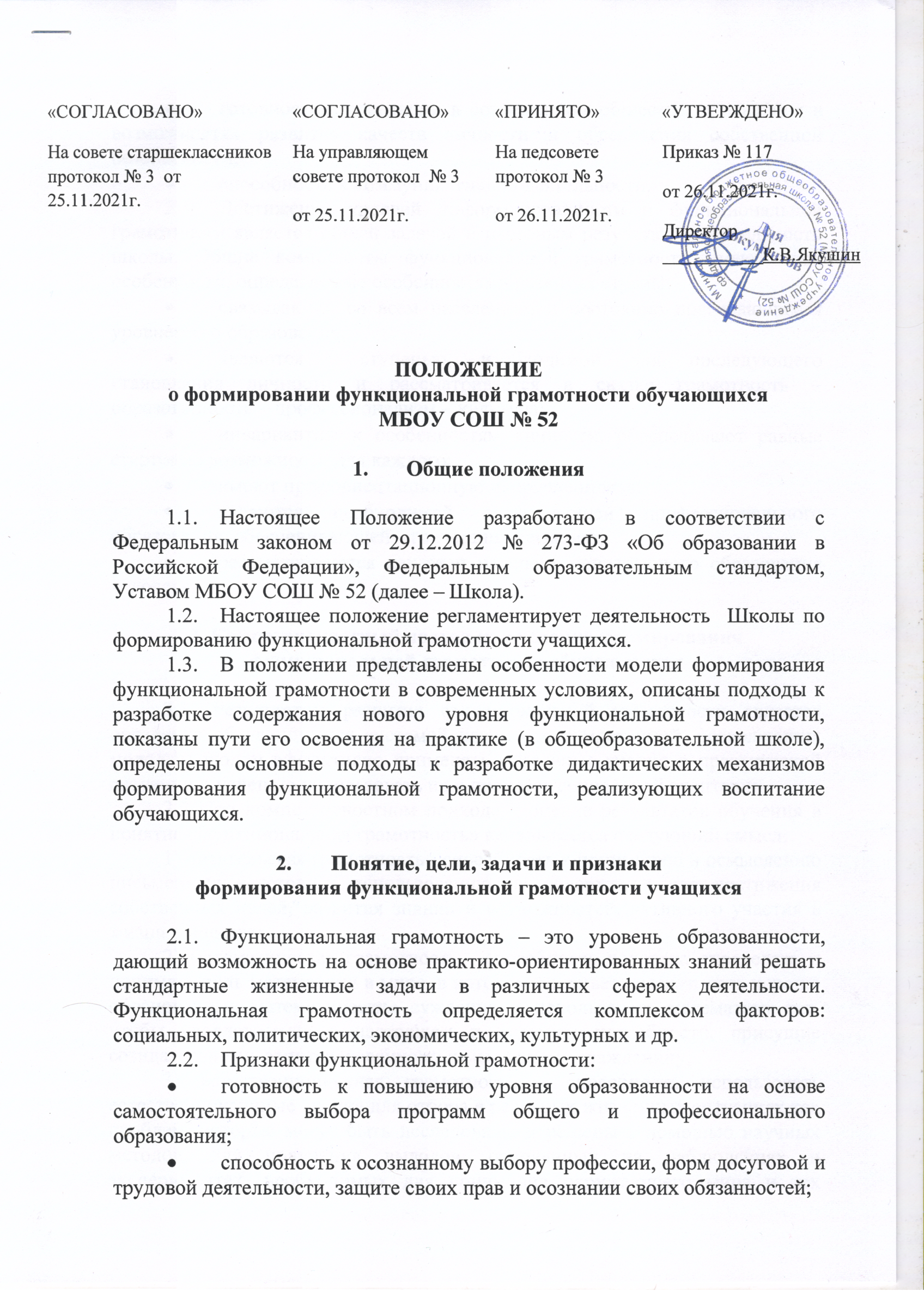 готовность к адаптации в современном обществе, ориентация в возможностях развития качеств личности и обеспечения собственной безопасности;способность к коммуникативной деятельности.Достижение уровней информированности и функциональной грамотности является общей задачей и итоговым результатом деятельности  школы. Общие компоненты функциональной грамотности имеют свои особенности, определяемые особенностями развития страны:связываются со всем населением и постоянно повышающимся уровнем его образования;являются  ступенью, необходимой для последующего становления личности и рассматривается в связке грамотность – образованность – профессионализм – культура;инвариантны к особенностям личности, обеспечивают равные стартовые возможности для каждого;имеют профориентационную направленность;являются необходимой составляющей профессионального образования, обеспечивающей  его гуманитаризацию;рассматриваются как этап и аспект непрерывного образования человека.3. Компетентностный подход как условие формирования функциональной грамотности обучающихся3.1. Результатом развития функциональной грамотности является овладение обучающимися системой ключевых компетенций, позволяющих молодым людям эффективно применять усвоенные знания в практической ситуации и успешно использовать их в процессе социальной адаптации.3.2 При компетентностном подходе к оценке результатов обучения в понятие «функциональная грамотность» вкладывается следующий смысл:1) читательская грамотность - способность к пониманию и осмыслению письменных текстов, к использованию их содержания для достижения собственных целей, развития знаний и возможностей, активного участия в жизни общества;2) математическая грамотность - способность человека определять и понимать роль математики в мире, в котором он живет, высказывать хорошо обоснованные математические суждения и использовать математику так, чтобы удовлетворять в настоящем и будущем потребности, присущие созидательному, заинтересованному и мыслящему гражданину;3) естественнонаучная грамотность - способность использовать естественнонаучные знания для отбора в реальных жизненных ситуациях тех проблем, которые могут быть исследованы и решены с помощью научных методов, для получения выводов, основанных на наблюдениях и экспериментах, необходимых для понимания окружающего мира и тех изменений, которые вносит в него деятельность человека, а также для принятия соответствующих решений;4) финансовая грамотность - способность к пониманию финансовых понятий и финансовых рисков, а также навыки, мотивация и уверенность, необходимые для принятия эффективных решений в разнообразных финансовых ситуациях, способствующих улучшению финансового благополучия личности и общества, а также возможности участия в экономической жизни;5) глобальные компетенции - способность критически рассматривать с различных точек зрения проблемы глобального характера и межкультурного взаимодействия: осознавать, как культурные, религиозные, политические, расовые и иные различия могут оказывать влияние на восприятие, суждения и взгляды людей: вступать в открытое, уважительное и эффективное взаимодействие с другими людьми на основе разделяемого всеми уважения к человеческому достоинству.3.3 В соответствии с разделением содержания образования на общееметапредметное (для всех предметов), межпредметное (для цикла предметов или образовательных областей) и предметное (для каждого учебного предмета) предлагается три уровня компетенций: - ключевые, которые относятся к общему (метапредмегному) содержанию образования; - общепредметные - относятся к определенному кругу учебных предметов и образовательных областей;- предметные, т.е частные по отношению к ключевым и общепредметным компетенциям, имеющие конкретное описание и возможность формирования в рамках учебных предметов.3.4. Виды ключевых образовательных компетенций:	ценностно-смысловая, общекультурная, учебно-познавательная, информационная, коммуникативная, социальнотрудовая. компетенция личностного самосовершенствования.Ценностно-смысловая компетенция-это компетенция в сфере мировоззрения, связанная с ценностными представлениями ученика, его способностью видеть и понимать окружающий мир. ориентироваться в нем, осознавать свою роль и предназначение, умением выбирать целевые и смысловые установки для своих действий и поступков, принимать решения. Эта компетенция обеспечивает механизм самоопределения ученика, определяет индивидуальную образовательную траекторию ученика и программу его жизнедеятельности в целом. Общекультурная компетенция - это круг вопросов, в которых ученик должен быть хорошо осведомлен, обладать познаниями и опытом деятельности духовно-нравственных основ жизни человека и человечества, отдельных народов: культурологических основ семейных, социальных, общественных явлений и традиций: особенностей национальной и общечеловеческой культуры; роли науки и религии в жизни человека, их влияния на мир: компетенций в бытовой и культурно-досуговой сфере.Учебно-познавательная компетенция - это совокупность компетенций ученика в сфере самостоятельной познавательной деятельности, включающей элементы логической, методологической, общеучебной деятельности, соотнесенной с реальными познаваемыми объектами. К ней относятся:- знания и умения целеполагания, планирования, анализа, рефлексии, самооценки учебно-познавательной деятельности;- креативные навыки продуктивной деятельности: добывание знаний непосредственно из реальности, владение приемами действий в нестандартных ситуациях, эвристические методы решения проблем;- требования соответствующей функциональной грамотности, в том числе умение отличать факты от домыслов, владение измерительными навыками, использование вероятностных, статистических и иных методов познания.Информационная компетенция - это формирование умения самостоятельно искать, анализировать и отбирать необходимую информацию, организовывать, преобразовывать, сохранять и передавать ее при помощи реальных объектов (телевизор, магнитофон, телефон, факс, компьютер, принтер, модем, копир) и информационных технологий (аудио- и видеозапись, электронная почта, СМИ, Интернет). Эта компетенция обеспечивает навыки деятельности ученика с информацией, содержащихся в учебных предметах и образовательных областях, в окружающем мире.Коммуникативная компетенция включает знание необходимых языков, знание способов взаимодействия с окружающими и удаленными людьми, событиями, владение различными социальными ролями в коллективе. Ученик должен уметь представить себя, написать письмо, анкету, заявление, резюме, задать вопрос, вести дискуссию и т.д. Коммуникативная компетенция формируется в рамках каждого изучаемого предмета.Социально-трудовая компетенция - это владение знанием и опытом в:- гражданско-общественной	деятельности (выполнение роли гражданина, наблюдателя, избирателя, представителя);- социально-трудовой сфере (права потребителя, покупателя, клиента);- профессиональном самоопределении;- вопросах экономики и права;- области семейных отношений и обязанностей.Компетенция личностного самосовершенствования - это освоение способов физического, духовного и интеллектуального саморазвития, эмоциональной саморегуляции и самоподдержки. Реальным объектом является ученик, овладевающий способами деятельности в собственных интересах и возможностях. Компетенция личностного самосовершенствования включает: культуру мышления: культуру поведения; основы безопасной жизнедеятельности; правила личной гигиены; заботу о собственном здоровье; половую грамотность; внутреннюю экологическую культуру.3.5. Ключевые компетенции и предметные области3.6. Этапы формирования:1. первичный опыт выполнения действия и мотивация:2. освоение способа выполнения этого действия;3. тренинг, самоконтроль и коррекция:4. контроль.3.7.Траектория формирования функциональной грамотности:1) при изучении различных учебных предметов формируется первичный опыт выполнения индивидуальных учебных действий (далее-ИУД) и мотивация к его самостоятельному выполнению;2) основываясь на имеющемся опыте, осваивается общий способ (норму - правило, алгоритм и т.д.) выполнения данного ИУД;3) далее изученное ИУД включается в практику учения на предметном содержании разных учебных дисциплин, организуется самоконтроль и, при необходимости, коррекция его выполнения;4) в завершение, организуется контроль уровня сформированности этого ИУД и его системное практическое использование в образовательной практике, как на уроках, так и во внеурочной деятельности.4. Факторы и индикаторы формировании функциональной грамотности школьников4.1. Факторы, влияющие на развитие функциональной грамотности учащихся:содержание образования (национальные стандарты, учебные программы);формы и методы обучения;система диагностики и оценки учебных достижений обучающихся:программы внешкольного, дополнительного образования;модель управления школой (общественно-государственная форма, высокий уровень автономии школ в регулировании учебного плана);наличие дружелюбной образовательной среды, основанной на принципах партнерства со всеми заинтересованными сторонами;активная роль родителей в процессе обучения и воспитания детей4.2. Индикаторы функциональной грамотности школьников и их эмпирические показатели:4.3. Факторы, определяющие функциональную грамотность выпускника школы:умение самостоятельно решать конкретные жизненные проблемы в различных сферах (бытовой, коммуникативной, правовой);компьютерные и информационные умения;коммуникативные умения.КомпетенцииСфера проявления компетенцииВиды деятельности в составе компетенцииУчебные предметы, где данная компетенция является ведущейСоциальнаяСфераобщественных отношений (политика, труд, религия, межнациональные отношения, защита окружающей среды, здоровье)Способность брать на себяответственность,участвовать в совместном принятии решений и т.д.Физическая культура, история, обществознание, экономика, технологияКоммуникатив-наяСфера общенияВладение устным и письменнымобщениемРусский язык, иностранный язык, литератураИнформацион-наяСфераинформацииВладение новымитехнологиями:способностьюоцениватьинформациюИнформатикаУчебно-познавательнаяСфера науки,искусстваСпособность учиться всю жизнь, владениезнаниями, умениями.навыкамиФизика, химия, биология.география, математика, искусствоИндикаторы функциональной грамотностиУмения(эмпирические показатели):Общаяграмотность- написать сочинение, реферат- считать без калькулятора- отвечать на вопросы, не испытывая затруднений в построении фраз, подборе словнаписать заявление, заполнить какие-либо анкеты, бланкиКомпьютерная- искать информацию в сети Интернет- пользоваться электронной почтой- создавать и распечатывать тексты- работать с электронными таблицами- использовать графические редакторыГрамотность действий в чрезвычайныхситуациях- оказывать первую медицинскую помощь пострадавшему- обратиться за экстренной помощью к специализированным службам- заботиться о своем здоровье- вести себя в ситуациях угрозы личной безопасностиИнформационная- находить и отбирать необходимую информацию из книг, справочников, энциклопедий и др. печатных текстов- читать чертежи, схемы, графики- использовать информацию из СМИ (газеты, журналы, радио, телевидение)- пользоваться алфавитным и систематическим каталогом библиотекианализировать числовую информациюКоммуникативная- работать в группе, команде- расположить к себе других людей- не поддаваться колебаниям своего настроения- приспосабливаться к новым, непривычным требованиям и условиям- организовать работу группыВладениеиностранными языками- перевести со словарем аутентичный текст- рассказать о себе, своих друзьях, своем городе- понимать тексты инструкций на упаковках различных товаров, приборов бытовой техники- общаться с зарубежными друзьями и знакомыми на различные бытовые темыГрамотность при решении бытовых проблем- выбирать продукты, товары и услуги (в магазинах, в разных сервисных службах)- планировать денежные расходы, исходя из бюджета семьи- использовать различные технические бытовые устройства, пользуясь инструкциями- ориентироваться в незнакомом городеПравовая иобщественно-политическая грамотность- отстаивать свои права и интересы- сравнивать гражданское общество и правовое общество- объяснять основные принципы правового государства, конституционные гарантии- давать характеристику и оценивать деятельность государственно-правовых институтов общества